Publicado en Ayllón el 01/08/2018 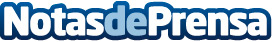 El Mercado Grande. Una evocación del pasado con aires de recuerdoGran éxito de público y críticas al espectáculo de teatro musical EL MERCADO GRANDE producido íntegramente por la Coral la Espadaña de Ayllón en SegoviaDatos de contacto:Ayuntamiento de AyllónNota de prensa publicada en: https://www.notasdeprensa.es/el-mercado-grande-una-evocacion-del-pasado-con Categorias: Artes Escénicas Música Castilla y León Eventos http://www.notasdeprensa.es